Barry G. Johnson, Sr. www.barrygjohnsonsr.comDiscovering the Church / Lord’s Day; Worship; Lord’s Supper; Industrial Christian Fellowship; Sabbath and Rest The first Christians assembled together on the first day of the week to commemorate Jesus Christ’s resurrection through the Lord’s Supper. The Lord’s Day quickly became the focal point of the Christian week, assuming the characteristics of the Jewish Sabbath, namely worship and rest.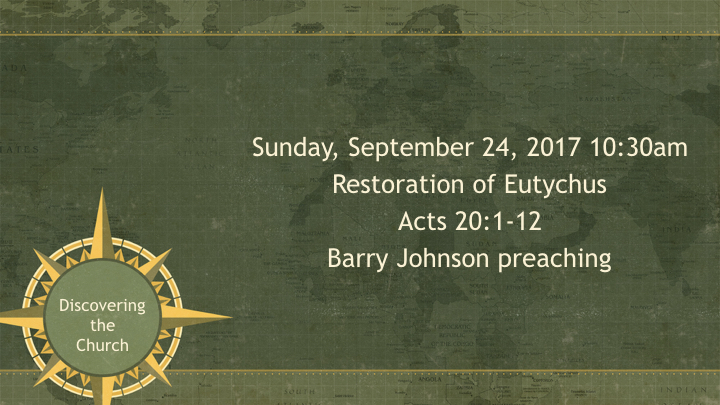 I. THE OBSERVANCE OF THE SUPPER A. THE BIBLICAL EVIDENCE...       1 Corinthians 10:16–17 ESV16 The cup of blessing that we bless, is it not a participation in the blood of Christ? The bread that we break, is it not a participation in the body of Christ? 

17 Because there is one bread, we who are many are one body, for we all partake of the one bread.B. THE HISTORICAL EVIDENCE...       II. THE DAY OF THE OBSERVANCE A. WHY THE FIRST DAY OF THE WEEK...?       1. Jesus rose from the dead on Sunday - Mt 28:1; Mk 16:2,9; Lk 24:1; Jn 20:1       2. Jesus appeared to His disciples on Sunday - Jn 20:19       3. The church began on Pentecost, which was on a Sunday - Ac 2:1-42       4. The command to lay by in store was to be carried out on a Sunday - 1Co 16:1-2       5. Jesus appeared to John on "the Lord's Day", understood to be Sunday - Re 1:10B. WHY NOT THE SABBATH...?       Nehemiah 9:14 ESV14 and you made known to them your holy Sabbath and commanded them commandments and statutes and a law by Moses your servant.Ezekiel 20:12 ESV12 Moreover, I gave them my Sabbaths, as a sign between me and them, that they might know that I am the Lord who sanctifies them.2 Corinthians 3:4–6 ESV4 Such is the confidence that we have through Christ toward God. 5 Not that we are sufficient in ourselves to claim anything as coming from us, but our sufficiency is from God, 6 who has made us sufficient to be ministers of a new covenant, not of the letter but of the Spirit. For the letter kills, but the Spirit gives life.Hebrews 8:6–10 ESV6 But as it is, Christ has obtained a ministry that is as much more excellent than the old as the covenant he mediates is better, since it is enacted on better promises. 7 For if that first covenant had been faultless, there would have been no occasion to look for a second. 8 For he finds fault with them when he says: “Behold, the days are coming, declares the Lord, when I will establish a new covenant with the house of Israel and with the house of Judah, 9 not like the covenant that I made with their fathers on the day when I took them by the hand to bring them out of the land of Egypt. For they did not continue in my covenant, and so I showed no concern for them, declares the Lord. 10 For this is the covenant that I will make with the house of Israel after those days, declares the Lord: I will put my laws into their minds, and write them on their hearts, and I will be their God, and they shall be my people.Colossians 2:16–17 ESV16 Therefore let no one pass judgment on you in questions of food and drink, or with regard to a festival or a new moon or a Sabbath. 

17 These are a shadow of the things to come, but the substance belongs to Christ.III. What we do on the First Day of the WeekWe Pray1 Timothy 2:1–2 ESV1 First of all, then, I urge that supplications, prayers, intercessions, and thanksgivings be made for all people, 2 for kings and all who are in high positions, that we may lead a peaceful and quiet life, godly and dignified in every way.We SingColossians 3:16 ESV16 Let the word of Christ dwell in you richly, teaching and admonishing one another in all wisdom, singing psalms and hymns and spiritual songs, with thankfulness in your hearts to God.We PreachActs 2:42 ESV42 And they devoted themselves to the apostles’ teaching and the fellowship, to the breaking of bread and the prayers.We Give1 Corinthians 16:1–2 ESV1 Now concerning the collection for the saints: as I directed the churches of Galatia, so you also are to do. 2 On the first day of every week, each of you is to put something aside and store it up, as he may prosper, so that there will be no collecting when I come.2 Corinthians 9:7 ESV7 Each one must give as he has decided in his heart, not reluctantly or under compulsion, for God loves a cheerful giver.We Communion1 Corinthians 11:24–26 ESV24 and when he had given thanks, he broke it, and said, “This is my body, which is for you. Do this in remembrance of me.” 25 In the same way also he took the cup, after supper, saying, “This cup is the new covenant in my blood. Do this, as often as you drink it, in remembrance of me.” 26 For as often as you eat this bread and drink the cup, you proclaim the Lord’s death until he comes.When we meet Two Governing Principles1 Corinthians 14:25 ESV25 the secrets of his heart are disclosed, and so, falling on his face, he will worship God and declare that God is really among you.1 Corinthians 14:40 ESV40 But all things should be done decently and in order.God’s Plan of SalvationHearRomans 10:17 ESV17 So faith comes from hearing, and hearing through the word of Christ.BelieveHebrews 11:6 ESV6 And without faith it is impossible to please him, for whoever would draw near to God must believe that he exists and that he rewards those who seek him.RepentActs 17:30 ESV30 The times of ignorance God overlooked, but now he commands all people everywhere to repent,Confess1 Timothy 6:12 ESV12 Fight the good fight of the faith. Take hold of the eternal life to which you were called and about which you made the good confession in the presence of many witnesses.Be BaptizedActs 2:38 ESV38 And Peter said to them, “Repent and be baptized every one of you in the name of Jesus Christ for the forgiveness of your sins, and you will receive the gift of the Holy Spirit.Remain FaithfulGalatians 5:4 ESV4 You are severed from Christ, you who would be justified by the law; you have fallen away from grace.